Unidad de Electrificacion Rural y Sub-urbana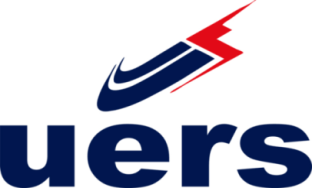 Memoria de Rendición de CuentasDiciembre 2018I. Índice de ContenidoII. Resumen Ejecutivo III. Información Institucional (Misión, Visión, Funcionarios, Base Legal, etc.) IV. Resultados de la Gestión del Año a) Metas Institucionales b) Indicadores de Gestión 1. Perspectiva Estratégica i. Metas Presidenciales ii. Índice Uso TIC e Implementación Gobierno Electrónico iii. Sistema de Monitoreo de la Administración Pública (SISMAP) 2. Perspectiva Operativa i. Índice de Transparencia ii. Normas de Control Interno (NCI) iii. Plan Anual de Compras y Contrataciones (PACC) iv. Comisiones de Veedurías Ciudadanas v. Auditorías y Declaraciones Juradas 3. Perspectiva de los Usuarios i. Sistema de Atención Ciudadana 3-1-1 c) Otras acciones desarrolladas V. Gestión Interna a) Desempeño Financiero b) Contrataciones y Adquisiciones VI. Reconocimientos VII. Proyecciones al Próximo Año VIII. Anexos Resumen Ejecutivo	La Unidad de Electrificación Rural y Sub-Urbana (UERS), miembro de las empresas que componen el holding de la Corporación Dominicana de Empresas Eléctrica Estatales (CDEEE), es la entidad pública mediante la cual el gobierno dominicano lleva soluciones eléctricas a las comunidades rurales y suburbanas de República Dominicana, por medio de energía convencional y  energía alternativa, a cuantos carecen de ese importante servicio. Esta labor se realiza a  través de cinco gerencias regionales que son: Distrito Nacional, Norte, Sur, Este y Nordeste.  Con el objetivo de eliminar la marginalidad  del acceso a la tecnología y contribuir a impulsar el crecimiento y el desarrollo del país, se le brinda apoyo a la generación de nuevas microempresas para el progreso económico de los beneficiados y un marcado desarrollo en las actividades sociales de las comunidades, reducción del analfabetismo y la insalubridad, atendiendo de inmediato las prioridades dispuestas por la presidencia. Con dichas medidas se procura crear las condiciones para el desarrollo económico de las zonas rurales y sub-urbanas, promoviendo el aumento de la eficiencia y de la productividad agrícola, así como de la inversión privada, lo cual conducirá a la creación de fuentes de empleos en esas comunidades.Se ha continuado el apoyo al Plan de Alfabetización, puesto en marcha por  la Presidencia de la República Dominicana “Quisqueya  Aprende Contigo” implementado a nivel nacional en comunidades rurales beneficiadas con obras de energía, en las cuales se realizaron 139 actividades que comprenden la creación de 16 núcleos, 25 asambleas de coordinadores, 40 levantamientos, 40 reuniones de empoderamientos de voluntarios, 60 capacitaciones para  iletrados y 19 mesas apoyadas.Como parte de los Servicios Comunitarios, se coordinaron y efectuaron  varias actividades con la participación de comunitarios y personal de la Institución. Dentro de las mismas se conformaron 7 Comités de Vigilancia; se realizaron 40 Asambleas comunitarias, 25 levantamientos comunitarios o censos socioeconómicos, así como 40 charlas de empoderamiento e introducción al sistema de cooperativismo.Hemos coordinado Programas Medioambientales, con capacitaciones para concientizar sobre el Manejo Responsable de la Energía, Sostenibilidad y Cuidado del Medio Ambiente. Las mismas, han sido impartidas a los habitantes de 22 comunidades rurales. También se realizaron 7 levantamientos y evaluación de terrenos junto a al Ministerio de Medio Ambiente, para la obtención de licencia de construcción de las micro hidroeléctricas.  Se  realizaron las supervisiones de poda y ccorte, con el compromiso de una vez finalizado el proyecto, realizar jornadas de reforestación tomando en consideración las plantas endémicas de la zona. Se realizaron 6 jornadas de reforestación, sembrándose unas 16,000 y fueron recogidos 24 metros cúbicos de basura, en la jornada de limpieza de la playa Nizao, Bani, provincia Peravia.Como valor agregado hemos realizado varios Operativos Médicos y Odontológicos a nivel nacional, en las comunidades rurales beneficiadas con obras de energía. Se ha dado servicio gratuito a 1,107 personas, dentro de los cuales se encuentran 343 niños, 135 envejecientes, 18 embarazadas, 343 mujeres y 268 hombres.A través de la Dirección de Ingeniería y Planificación e Proyectos se realizaron 240 levantamientos de solicitudes de obras de energía, se diseñaron y actualizaron 299 proyectos, se elaboraron 245 dibujos, se actualizaron 27 obras de la cartera de proyectos, se efectuaron 17 levantamientos topográficos, se hicieron 3 fiscalizaciones y se prepararon 27 as built.También se levantaron 41 proyectos para estudios de pre factibilidad  de Proyectos Convencionales y Energía Alternativa, 6 en la zona Norte, 8 en la zona Sur, 4 en la zona Este, 21 en la zona Nordeste y 2 en el D.N.En el año 2018, los colaboradores de la UERS participaron de un total de 32 actividades formativas, beneficiandose unos 587 empleados, contribuyendo con el logro de los objetivos propuestos en el Plan de Capacitacion.Ejecución de la Electrificación Rural  Micro Centrales HidroeléctricasLas obras ejecutadas de mayor relevancia mediante el uso de Energía Alternativa durante el año 2018, se basaron en la construcción de Micro-centrales Hidroeléctricas y la instalación de sistemas fotovoltaicos con el uso de paneles solares, aportando al sistema eléctrico dominicano energía limpia y sostenible.  En tal sentido, se instalaron redes MT, BT y tuberías para cuatro (4),  Micro-centrales Hidroeléctricas,  con una inversión de RD$88,429,934.89 para beneficiar a 2,120 personas, aportando al sistema 114 kw.  Energía SolarSe realizaron en este año 2018, Proyectos Fotovoltaicos en varias comunidades de las diferentes provincias del país;   instalando 168 paneles solares en  hospitales, bateyes, asociaciones,  iglesias y destacamentos de la Policía Nacional. Estas obras beneficiaron a unas1,200 personas de forma directa y a otros miles de ciudadanos/as, por medio de la colaboración con la seguridad ciudadana y a la eficiencia de los servicios en los Organismos de Seguridad del Estado. Estos proyectos Fotovoltaicos se realizaron con una  inversión de RD$12,980,000.00, aportando una capacidad de 118.50 KW, evitando 45.89 toneladas de CO2 en la atmosfera.Obras con Energía Convencional-Soluciones PuntualesLa Unidad de Electrificación Rural y Sub-urbana ha realizado 848 operativos de mejoras o soluciones puntuales a nivel nacional, en beneficio de las comunidades rurales. La inversión asciende a RD$ $500, 809,578.29, instalándose 30 Transformadores con una potencia total de 650 Kva, 160.1 kilómetros de línea de Media Tensión, 73.56 kilómetros de cable de Baja Tensión, 676 postes izados, 10,689 lámparas instaladas, beneficiando a 722 familias, las cuales equivalen a más de 3,600 personas.Obras con Energía Convencional por Administración A través de contratación, la UERS ejecutaron 6 proyectos con redes convencionales, los cuales corresponden a una inversión total  de RD$ 95,466,602.95, beneficiando a 660 familias rurales carenciadas. Se instalaron 45.97 Km de línea de Media Tensión y 6.53 Km de Baja Tensión. Así mismo, se instalaron 273 luminarias, 620 postes y 41 trasformadores, con una capacidad 765 kva. Obras con Energía Convencional en EjecuciónA nivel nacional, la Unidad de Electrificación Rural y Sub-urbana se encuentra  en proceso de ejecución de 81 proyectos de electrificación Rural, con una inversión de RD$313,348,395.43, para beneficiar a unas 14,215 familias carenciadas, lo que equivale a más de 71,000 personas, según se muestra en el siguiente cuadro:II. Información Institucional (Misión, Visión, Funcionarios, Base Legal, etc.) Marco JurídicoAl entorno y dentro de la Unidad de Electrificación Rural y sub-urbana (UERS), es posible identificar leyes, convenios y reglamentos, los cuales constituyen la base jurídica para el desarrollo de las actividades que comprenden los sectores energéticos. En virtud de lo dispuesto por el Artículo 138, Párrafo II, de la Ley General de Electricidad No. 125-01, se crea la Unidad de Electrificación Rural y Sub-urbana (UERS), como una dependencia de la Corporación Dominicana de Empresas Eléctricas Estatales (CDEEE), la cual tendrá los objetivos de promover, discutir y someter a la consideración los programas de electrificación para las zonas rurales y sub-urbanas del País que estén pobladas por familias de escasos recursos económicos, y cualquier otro asunto que sea de su competencia.La UERS financiará sus actividades con los recursos que le sean asignados directamente por la CDEEE y/o por el Gobierno Dominicano a través de ésta, o del Fondo Patrimonial de las Empresas Reformadas (FONPER), de conformidad con las Leyes Nos. 141-97, 124-01 y 125-01, de fechas 24 de junio de 1997, 24 de julio de 2001 y 26 de julio de 2001, respectivamente.El Decreto 16-06 que aprueba el Reglamento de Funcionamiento de la Unidad de Electrificación Rural y Sub-urbana, estipula lo siguiente:La Unidad de Electrificación Rural y Sub-urbana (UERS) fue creada tomando en consideración el cumplimiento de las obligaciones constitucionales del Gobierno, con el objetivo fundamental de extender el servicio eléctrico a las diferentes comunidades rurales y sub-urbanas del país, para crear las condiciones que permitan el desarrollo y la capacitación personal, y la reducción del analfabetismo y de la insalubridad en esas zonas, mediante la puesta en operación de las escuelas nocturnas, y la adquisición por parte de la ciudadanía de los equipos de refrigeración necesarios para conservar alimentos y medicinas.Con dichas medidas se procura crear las condiciones para el desarrollo económico de las zonas rurales y sub-urbanas, promoviendo el aumento de la eficiencia y de la productividad agrícola, así como la inversión privada, lo cual conducirá a la creación de fuentes de empleos en esas comunidades.Se declara de alto interés nacional la electrificación de las zonas rurales, sub-urbanas y de las localidades aisladas de escasos recursos económicos del País, con el propósito de contribuir con su desarrollo socioeconómico, mejorar su calidad de vida, combatir la pobreza, restringir la migración del campo a la ciudad y fomentar el aprovechamiento de fuentes de energía limpias y renovables.La electrificación de las zonas rurales y sub-urbanas, de las zonas aisladas y de las poblaciones de escasos recursos económicos, deberá propender al fortalecimiento del rol social del Estado.Atribuciones:Asegurar la electrificación de las zonas rurales, sub-urbanas y aisladas donde habiten familias de escasos recursos económicos, mediante la ejecución de proyectos que permitan mejorar en todo lo que sea posible la cobertura eléctrica nacional.Aplicar las políticas energéticas a ser desarrolladas en las zonas rurales y sub-urbanas del País y obtener logros estratégicos que estimulen la inversión privada en los sectores protegidos por el presente Reglamento.Promover la elaboración y puesta en vigencia de Leyes, Decretos u otros instrumentos legales que incentiven la inversión en los indicados sectores, a través de la CDEEE.Garantizar la eficacia en el uso de los recursos energéticos, para obtener los mejores resultados.Promover la oferta energética en las zonas rurales y sub-urbanas de escasos recursos económicos.Mantener un centro de información sobre el Plan Nacional de Electrificación Rural y Sub-Urbana y sobre los proyectos ejecutados y los recursos invertidos en los mismos.Contribuir a la seguridad del abastecimiento energético en los sectores antes descritos.Promover el desarrollo de fuentes renovables de energía, para el beneficio específico de las zonas rurales y sub-urbanas.Respetar en todo momento las disposiciones contenidas en la Ley No. 64-00, de fecha dieciocho (18) del mes de agosto del año dos mil (2000), sobre Medio Ambiente y Recursos Naturales.Contribuir a promover la competitividad y la modernización del sector eléctrico en las zonas rurales y sub-urbanas.Contribuir a promover la operación ordenada y transparente del mercado eléctrico en las zonas rurales y sub-urbanas.Recomendar la provisión de fuentes financieras estables para desarrollar planes de electrificación rural y sub-urbana en todo el territorio nacional.Desarrollar planes de electrificación rural y sub-urbana, estableciendo metas en el tiempo.Promover el uso de fuentes nuevas y renovables de energía para la electrificación de las zonas protegidas por este Reglamento, con la participación de las comunidades beneficiarias y de los diversos sectores eléctricos.Someter al Consejo de Administración de la CDEEE, el Presupuesto anual de la Unidad, para fines de conocimiento y eventual aprobación total o parcial, en la medida de lo posible.Promover todas aquellas actividades que a juicio del Poder Ejecutivo y de la CDEEE, sean necesarias para el desarrollo y el fortalecimiento de la electrificación en las zonas rurales y sub-urbanas del País.Misión Electrificar las comunidades rurales y sub-urbanas de la República Dominicana a partir de fuentes renovables y no renovables de energía, fomentando la cultura del ahorro, manejo responsable de la energía y el cuidado del medio ambiente; para propiciar su desarrollo integral.  Visión Ser reconocida como una institución innovadora y efectiva, modelo en el diseño e implementación de soluciones de electrificación, compatible con el medio ambiente, que sirvan de soporte al desarrollo integral de las comunidades rurales y suburbanas del país. ValoresInnovación.-Propiciar la generación de nuevas ideas, validarlas y aplicarlas, para lograr el mejoramiento continuo y la satisfacción de las necesidades de electrificación rural y suburbana.Solidaridad.-Procurar la equidad y garantizar el apoyo a nuestro personal, instituciones y comunidades con las que trabajamos y a las que les servimos.Efectividad.-Hacer más con menos, logrando siempre los objetivos y las metas, mediante el trabajo en equipo. Excelencia.-Lograr la máxima calidad en todas nuestras intervenciones garantizando la más cuidadosa atención a los detalles.Seguridad.-Garantizar la integridad física del personal de la institución y de las comunidades donde intervenimos. Integridad.-Propiciar la honestidad, responsabilidad, lealtad y compromiso con la institución, y que cada integrante pueda dar lo mejor de sí para el cumplimiento de la misión institucional. Ética: Actuar de manera correcta y moralmente aceptable.Objetivos EstratégicosDefinido el marco conceptual que servirá de base al plan, la UERS ha identificado sus objetivos institucionales con el propósito de integrar el esfuerzo de sus unidades operativas, las cuales se presentan a continuación:Construir infraestructuras eléctricas en las zonas rurales y suburbanas que carecen de ese servicio, a través de fuentes de energía renovables y no renovables, así como mejorar las condiciones de los sistemas existentes en comunidades ya electrificadas.Promover en las familias de las comunidades beneficiarias, una actitud de compromiso con el manejo responsable de la energía, la conservación del medioambiente y la sostenibilidad de los proyectos.Contribuir a mejorar las condiciones sociales y económicas que sustentan el desarrollo integral de las comunidades, mediante la implementación de proyectos eléctricos.Promover y fortalecer las alianzas estratégicas nacionales e internacionales para el desarrollo integral de la institución y el mejor cumplimiento de su misión.Impacto Estrategia Nacional de Desarrollo En aras de dar cumplimiento a lo establecido en la  Estrategia Nacional de Desarrollo, la Unidad de Electrificación Rural y Sub-urbana, con el objetivo de garantizar un rendimiento institucional basado en la excelencia y la eficiencia de la gestión, se han enfocado los esfuerzos en contribuir al fortalecimiento de las medidas de control, con la elaboración de una propuesta de creación de la estructura que vele por la implementación del Control Interno. Así mismo la END especifica dentro de sus ejes la relevancia de la consideración del tema de la iluminación en las estratagemas planteadas hacia el año 2030:Tercer Eje: Procura una Economía Sostenible, Integradora y Competitiva‘‘Una economía territorial y sectorialmente integrada, innovadora, diversificada, plural, orientada a la calidad y ambientalmente sostenible, que crea y desconcentra la riqueza, genera crecimiento alto y sostenido con equidad y empleo digno, y  que aprovecha y potencia las oportunidades del mercado local y se inserta en forma competitiva en la economía global’’.Objetivo General 3.1‘‘Energía confiable, eficiente y ambientalmente sostenible’’.Objetivo Especifico 3.2.1‘‘Asegurar un suministro confiable de electricidad a precios competitivos y en condiciones de sostenibilidad financiera y ambiental’’.Se ha continuado con la elaboración y seguimiento de la Planificación Estratégica  correlacionando sus Ejes Estratégicos con las Líneas de Acción de la END. Así la UERS cuenta con cinco (5) Ejes Estratégicos que abarcan temas referentes a la Electrificación Rural y Suburbana, el Manejo Responsable de la Energía y Sostenibilidad, Desarrollo Socioeconómico, Calidad de Innovación y  Alianzas Estratégicas.  Los mismos buscan lograr  energía confiable, eficiente y ambientalmente sostenible (Objetivo General 3.2  END) implicando asegurar un suministro confiable de electricidad, a precios competitivos y en condiciones de sostenibilidad financiera y ambiental. Estos lineamiento, contribuyen a mejorar el abastecimiento de la electricidad en los hogares, optimizar recursos, contribuir con el desarrollo sostenible e incrementar la calidad de vida de las personas. La calidad de vida de la población, hace referencia al bienestar social como uno de los factores determinantes, constituyendo uno de los propósitos primordiales para el diseño y la ejecución de políticas sociales.Objetivos de Desarrollo SostenibleLos ODS conllevan un espíritu de colaboración y pragmatismo para elegir las mejores opciones con el fin de mejorar la vida, de manera sostenible, para las generaciones futuras. Proporcionan orientaciones y metas claras para su adopción por todos los países en conformidad con sus propias prioridades y los desafíos ambientales del mundo en general.Objetivo 7: Garantizar el acceso a una energía asequible, segura, sostenible y moderna para todos.La energía es central para casi todos los grandes desafíos y oportunidades a los que hace frente el mundo actualmente. Ya sea para el empleo, la seguridad, el cambio climático, la producción de alimentos o para aumentar los ingresos. El acceso universal a la energía es esencial. Y es la energía sostenible es una oportunidad, que transforma la vida, la economía y el planeta.A través de las obras de energía que ejecuta la Institución se prioriza el apoyo a las iniciativas que aseguran el acceso universal a los servicios de energía modernos, mejorando el rendimiento energético y aumentando el uso de fuentes renovables.Organización  de la InstituciónPrincipales Funcionarios de la InstituciónLa Unidad de Electrificación Rural y Sub-Urbana, está regida por un Consejo de Directores formado por la Directora General como secretaria del mismo y siete miembros más, incluido el presidente del mismo.  El directorio termina el año, con un miembro menos, debido al fallecimiento de una de ellos.Directorio UERSPara del desarrollo y cumplimiento de las actividades de la UERS, además de la Dirección General, las funciones se realizan  mediante siete direcciones, que son:1.- Dirección de Ingeniería y Planificación		    	 :	Jose Elias Segura2.- Dirección de Construcción, Mantto. y Operaciones 	:	Luis A. Nivar 3.- Dirección de Energía Alternativa 		     	: 	Edita Vizcaíno4.- Dirección Administrativa				    	 :	Victoria Reyes5.- Dirección Financiera				     	:	Gregoria E. Nivar 6.- Dirección de Auditoría Interna			     	: 	Domingo Peña7.- Dirección de Relaciones Públicas			    	 :	Evelyn MedinaResumen – Descripción de los Principales Servicios:Gobierno a ciudadanos/ciudadanas.Construir infraestructuras de energía en las zonas rurales y suburbanas que carecen de ese servicio, a través de fuentes renovables y no renovables, así como mejorar las condiciones de los sistemas existentes en comunidades ya electrificadas mediante el constante monitoreo a los comités de vigilancia y el mantenimiento necesario para su sostenibilidad.  Por medio de la Dirección de Relaciones públicas, se mantiene informados a los ciudadanos de las comunidades, acerca de los beneficios que le ofrece el gobierno a través de la Electrificación Rural y Suburbana, cubriendo medios radiales, televisivos y redes sociales, en cada una de las provincias donde se han  inaugurado proyectos. Así mismo se involucra a las comunidades recogiendo sus impresiones y expresiones de mejoras al contar con el servicio de la electricidad.  Promover en las familias de las comunidades beneficiarias, una actitud de compromiso con el manejo responsable de la energía, la conservación del medioambiente y la sostenibilidad de los proyectos a través de las cooperativas eléctricas u otros mecanismos.  Gobierno a Gobierno.Realizar levantamientos de necesidades de Alfabetización en las comunidades rurales que serán beneficiadas con proyectos de Micro-hidroeléctricas, para que dichos datos puedan ser utilizados en el Programa Quisqueya Aprende Contigo. Servicios de monitoreo y seguimiento a dicho programa, en las comunidades rurales beneficiadas con proyectos  Micro-hidroeléctricos. Así como entrega de material  y cuadernos a los ciudadanos que participan en el programa Quisqueya Aprende Contigo, pertenecientes a las comunidades rurales beneficiados con estos proyectos. También damos apoyo al Programa Dominicana Limpia, mediante la impartición de charlas de empoderamiento en las comunidades rurales del país. Esta iniciativa más trascendente que se haya anunciado en lo que va de año, ya que su implementación exitosa colocaría a la República Dominicana en una perspectiva responsable y eficiente del manejo de sus desechos sólidos.Dominicana Limpia ha enfocado el mejor lugar para crear otra mentalidad: las escuelas, la basura que saldrá de ella estará envasada clasificada de manera que la orgánica se dirija al manejo en los rellenos sanitarios, y la otra va destinada a los centros de acopios para el reciclaje.  Realizamos jornadas de reforestación de las zonas rurales cercanas a las Micro-hidroeléctricas instaladas, con el propósito de recuperar las cuencas hidrográficas y que la misma sea sostenible en el tiempo.Electrificación y acondicionamiento de redes eléctricas mediante el uso de paneles solares en Destacamento de la Policía Nacional y el Ejército Nacional, así como en Escuelas a beneficio del mejoramiento de los servicios de la Seguridad Nacional y Ciudadana y la educación, en todo el territorio nacional.IV. Resultados de la Gestión del Año a) Metas Institucionales b) Indicadores de Gestión Línea de Acción No. 5: Electrificación Rural y Sub-urbanaPara lograr avanzar en la cobertura eléctrica total del país, especialmente en comunidades rurales y sub-urbanas, generalmente carenciadas y de difícil acceso, se ha planteado el desarrollo de múltiples proyectos en los que se incluyen: proyectos de energía renovable a través de micro hidroeléctricas, paneles solares y micro paneles o kit básico de iluminación y proyectos de electrificación en zonas rurales para conectarlos al SENI. Obras con Energía ConvencionalLa Unidad de Electrificación Rural y Sub-Urbana (UERS) extendida en toda la geografía de la República Dominicana a través de cinco gerencias regionales: Distrito Nacional, Norte, Sur, Este y Nordeste, con el objetivo de llevar a todas las zonas que demanden del servicio de energía eléctrica, para eliminar la marginalidad  del acceso a la tecnología y a través de la generación de nuevas microempresas para el progreso económico de los beneficiados y un marcado desarrollo en las actividades sociales de las comunidades. Además contamos con una Gerencia de Construcción Mantenimiento y Operaciones, con el objetivo de dar respuesta inmediata a las solicitudes de soluciones puntuales requeridas por cualquiera de las comunidades del país. de Electrificación Rural y Sub-Urbana (UERS) extendida en toda la geografía de  a través de cinco gerencias regionales: Distrito Nacional, Norte, Sur, Este y Nordeste, con el objetivo de llevar a todas las zonas que demanden del servicio de energía eléctrica, para eliminar la marginalidad  del acceso a la tecnología y a través de la generación de nuevas microempresas para el progreso económico de los beneficiados y un marcado desarrollo en las actividades sociales de las comunidades. Además contamos con una Gerencia de Construcción Mantenimiento y Operaciones, con el objetivo de dar respuesta inmediata a las solicitudes de soluciones puntuales requeridas por cualquiera de las comunidades del país.Proyectos por Administración Enero – Diciembre 2018En los Proyectos de la Modalidad por Administración, que son aquellos cuyo montos a invertir no superan los quinientos mil pesos, para este año Enero-Diciembre 2018,  se pudieron llevar a cabo la ejecución de un total de (854) proyectos de los cuales (848) corresponden a soluciones puntuales ejecutadas por las Gerencias Zonales y 6  proyectos ejecutados de Redes Convencionales por administración.Ente los 6 proyectos especiales ejecutados por Administración y distribuidos a todo lo largo de nuestro territorio nacional,  en las distintas provincias, se encuentran: Estos Proyectos Convencionales, se ejecutaron con un monto aproximado de RD$95,466,602.95, para unos beneficiar a 660 familias carenciadas, instalando 273 luminarias, 620 postes, 41 transformadores con una potencia instalada de 765 KVA.            Muy importante destacar que las (848) Soluciones Puntuales fueron ejecutadas por dichas Gerencia en sus respectivas Zonas como son:  -En el  Distrito Nacional y la Provincia de Santo Domingo se ejecutaron una (43) soluciones puntuales para una inversión que asciende al monto de Diecinueve Millones Novecientos noventa Cincuenta Mil Quinientos Veintiséis Pesos con 16/100 (RD$19,990,526.16),  donde se instalaron unos 14 Postes de diferentes resistencias con unas 398 Lámparas y 0.9 Km de líneas de Mt, 10.4 Km de líneas en baja tensión para alimentar 4 Transformadores para una Potencia instalada de 112.5 Kva que benefician 125 Familias en comunidades como: Operativo de iluminación, taller de la Fuerza Aérea, Operativo de iluminación, Autopista de San Isidro, Operativo de iluminación El Tamarindo y El Higüero, Operativo de iluminación Urbanización Brisa Oriental , Autopista San Isidro, todos en Municipio de Santo Domingo Este. Operativo de iluminación , Benito Monción, Los Guaricanos, Villa Mella, Operativo de iluminación, Parada Mama Tingo, Villa mella, , Operativo de iluminación en Sabana Perdida, Operativo de iluminación Res. Carmen Renata, villa Mella, Los Ríos, , todos en Municipio Santo Domingo Norte, Operativo de iluminación Barrio Simón Bolívar, D.N., Operativo de Iluminación Sector Los Restauradores, D. N., Operativo de iluminación Calle Norberto torre, Sector Las Praderas de Alameda, D.N., Operativo de iluminación, sector de Arroyo Hondo, D.N., estos en el Distrito Nacional. Operativo de iluminación en Hospital Doctor Marcelino Vélez, Operativo de iluminación Calle 30 #18, Pueblo Nuevo Los Alcarrizos, Operativo de iluminación Calle La cordillera, Manoguayabo, Iluminación área del almacén del Taller Interno UERS, Sto. Dgo. estos en Municipio de Santo Domingo Oeste., Operativo de iluminación Sector Los Coquitos, Operativo de Iluminación , 1ra. Etapa, Diferentes sectores de Boca Chica, Extensión de redes, 7ma. Etapa, Brisa del Norte 1V, Extensión de redes, 3ra. Etapa, Campo Lindo, La Caleta, , estos realizados en el Municipio de Boca Chica, Extensión de redes, La Guayiga Km. 22, Operativo de electrificación de redes, 1ra. Etapa, urbanización parque del Sol, Operativo de iluminación Los Coquitos, 3ra, Etapa, estos en Municipio de Pedro Brand, entre otras.-En la Zona Este se realizaron (265) soluciones puntuales para un monto invertido de Cientos Sesenta y Dos Millones Quinientos Ochenta y Ocho Mil Novecientos Sesenta y Tres Pesos 77/100 (RD$ 162,588,963.77),   donde se instalaron unos 221 Postes de diferentes resistencias con unas 3,962 Lámparas y 115.8 Km de líneas de Mt, 29.3 Km de líneas en baja tensión para alimentar 5 Transformadores para una Potencia instalada de 252.5 Kva que benefician 281 Familias en comunidades como: Extensión de redes, 3ra. Etapa, El Jaguar, Operativo de iluminación Casco urbano, operativo de iluminación Escuelas, 1ra. Etapa, Operativo de iluminación el Manquito, San Jose de Los Llanos, todos en la Provincia San Pedro de Macorís,  Operativo de iluminación, 2da. Etapa, Ingenio consuelo, , operativo de iluminación Los Choferes, Solución de redes, Villa Basílica,, Operativo de iluminación La Basílica de Bayaguana, Construcción soluciones menores de proyectos, varias etapas, Operativo de iluminación, 1ra. Etapa, Comunidad Casabito, Bayaguana, , todos estos en la Provincia de Monte Plata , Operativo de iluminación proyecto San Miguel y Pata Colorada, Varias etapas, Provincia El Seibo, Operativo de iluminación, Sabana de la Mar, Provincia  de Hato Mayor, entre otras.-De igual manera en la Zona Norte se ejecutaron (91) soluciones puntuales que se corresponde con un monto invertido de Cuarenta y Cuatro Millones Doscientos Doce Mil Setecientos Cincuenta y Siete Pesos con 58/100 (RD$ 44,212,757.58),  donde se instalaron unos 143 Postes de diferentes resistencias con unas 2,406 Lámparas y 19.2 Km de líneas de Mt, 0.1 Km de líneas en baja tensión , beneficiando con el alumbrado a todos los pobladores y transeúntes de las siguientes comunidades como :  Operativo de iluminación Club, Miguel Diloné, Iglesia de Jarabacoa, Operativo de iluminación, 7ma etapa, buena Vista, Jarabacoa, , Provincia de la Vega, electrificación de redes , 10ma. Etapa, Loma Atravesada, Jarabacoa, Operativo de iluminación, varias etapas, sector, San Fernando, Operativo de iluminación, varias etapas, Castañuela, Operativo de iluminación 20ava. Etapa, El Palero, Provincia de Monte Cristi,  Construcción y soluciones menores de proyectos, varias etapas, en  Santiago, Provincia de Santiago, Operativo de iluminación, comunidad Buena Vista, 9na. Etapa, Operativo de iluminación, 8va. Etapa, Vallecito y los Montazo, Provincia Santiago Rodriguez, Operativo de iluminación, varias etapas, calles de Mao, Provincia de Valverde Mao, entre otras.-También la Zona Nordeste construyó unas (141) Soluciones Puntuales  con una inversión que asciende al monto de Cientos Ochenta y Siente Millones Trescientos Veintinueve Mil Quinientos Sesenta y Dos Pesos con 07/100  (RD$187,329,562.07),  donde se instalaron unos 139 Postes de diferentes resistencias con unas 2,084 Lámparas y 17.7 Km de líneas de Mt, 12.3 Km de líneas en baja tensión para alimentar 19 Transformadores para una Potencia instalada de 245 Kva que benefician 272 familias en comunidades como :  Solución de redes en Pimentel, Soluciones de redes, Campo La Zarza,, Provincia San Francisco de Macorís, , Operativo de Iluminación Centros Educativos de Cotuí, Electrificación de redes , varias etapas, Feria Ecoturística y de Producción Fantino, Cotui,  Provincia de Sánchez Ramírez, Operativo de iluminación , 6ta. Etapa, municipio Las Guaranas, Operativo de iluminación, 7ma. Etapa, Municipio Villa Riva, Provincia Duarte, Operativo de iluminación, 4ta. Etapa, Tenares, Provincia Hermanas Mirabal, Operativo de iluminación, 9na. Etapa, Bonao, Provincia Monseñor Nouel, , entre otras.-Asimismo en la Zona Sur se ejecutaron un total de (308) Soluciones Puntuales, donde se invirtió la suma de Ochenta y Seis Millones Seiscientos Ochenta y Un Mil Setecientos Sesenta y Ocho Pesos con 71/100 (RD$86,681,768.71),  donde se instalaron unos 159 Postes de diferentes resistencias con unas 1,839 Lámparas y 6.6 Km de líneas de Mt, 21.5 Km de líneas en baja tensión para alimentar 2 Transformadores para una Potencia instalada de 40 Kva que benefician 44 Familias en Comunidades como :, Solución de redes, Francisco del Rosario Sanchez, Madre Vieja, Operativo de iluminación Barrio Gregorio, Nizao, Operativo de iluminación Banica, Electrificación de redes Comunidad de Hato Dama, Operativo de iluminación, varias etapas, San Gregorio de Nigua, Extensión de redes, Boca de los 2 Ríos, varias etapas, El Jamey, Provincia de San Cristóbal, Operativo de iluminación, varias etapas del Destacamento de Tortuguero, Rehabilitación de redes, varias etapas, Comunidad Botoncillo, Padre Las Casas, Provincia de Azua, Operativo de iluminación , varias etapas, diferentes calles, Operativo de iluminación, varias etapas, comunidad, Juan Santiago, Provincia de Elias Piñas, Construcción y soluciones menores de proyectos, varias etapas, Provincia de San Jose de Ocoa, Construcción y Normalización de redes, varias etapas, diferentes calles en Pedernales, Provincia de Pedernales, entre otras.Dichas Soluciones Puntuales, en total unas  (848),  con una inversión que asciende al monto de Quinientos Millones Ochocientos Tres Mil Quinientos Setenta y Ocho Pesos con 29/100  (RD$500,803,578.29),  donde se instalaron unos 676 Postes de diferentes resistencias con unas 10,689 Lámparas y 160.1 Km de líneas de Mt, 73.6 Km de líneas en baja tensión para alimentar 30 Transformadores para una Potencia instalada de 650 Kva que benefician 722 Familias.Conforme a ambas actividades, del total de Proyectos especiales por Administración y Soluciones Puntuales para este año 2018, tenemos una Inversión General de Seiscientos Veintiún Millones Quinientos y Un Mil Ochocientos Treinta y Seis Pesos con 12/100 (RD$ 621,501,836.12), destinados a la construcción de 1,071 Proyectos con unos 80 Transformadores para una Carga Instalada de 1,417 Kva alimentadas por 207.59 Kms de Líneas de Media Tensión (Mt), 85.6 Kms de Líneas de Baja Tensión (Bt), 1,380 Postes de diferentes Resistencias y 10,989 Lámparas, beneficiando unas 1,635 Familias.Proyectos En Ejecución A Diciembre 2018.A diciembre de 2018, La UERS  tiene (81) proyectos en ejecución, para una inversión general de Trescientos Trece Millones Trescientos Cuarenta y Ocho Mil Trescientos Noventa y cuatro pesos con 03/94 (RD$313,348,394.94), con los que se beneficiarán unas (14,215) familias a nivel nacional. Es necesario resaltar que todos estos proyectos están bajo la estricta supervisión de los técnicos de la Institución (UERS), pero 62 de este total son del dominio financiero de la Corporativa y 19 son del dominio financiero de la UERS.  En el área del gran Santo Domingo se encuentran en ejecución  doce (12) proyectos, por un monto de Cincuenta Millones Ochocientos Diez Mil Ochocientos Treinta y Ocho pesos con 83/100 (RD$50, 810,838.83), para llevar y mejorar el preciado servicio a (3,074) hogares, como son las comunidades: Com. Invi-Cea, (1era. y 2da. Etapa), Construcción sistema 3ø Anti fraude en El Valiente, Boca Chica; Com. Bo.  Landia (1era.  2da. Etapa),  Com. El Nazareno (2da. Etapa), ambos en Los Alcarrizos.  Com. La Unión y La Esperanza, (1era. Etapa), los Alcarrizos. Com. Villa Eloísa II, Brisa del Este. Rehabilitación Eléctrica C/ Antonio Guzmán, Los Frailes II, Santo Domingo Este.  Bo. Las Colinas de Marañón, Sabana Perdida.  Bo. Las Malvinas, Urbanización Máximo Gómez Villa Mella.  Com. Villa Esperanza San Felipe, Villa Mella.  En la Región Norte en la actualidad se encuentran en ejecución Veintitrés (22) proyectos bajo una inversión de Ochenta y Dos Millones Cientos Diez Mil Veintiocho Pesos con 25/100 (RD$82,110,028.25), para favorecer en un futuro (2,952) Familias, en las que podemos citar: (Dos etapas) Eje trifásico Carretera Jarabacoa-Manabao, Comunidades Maria Auxiliadora y Jima Abajo, todos de la Prov. La Vega; Bo. Francisco Javier, Com. De Las Flores, (Cuatro Etapas) Com. Santa Maria de la Prov. Montecristi;  (Dos etapas) Com. La Jaiba, (Dos etapas) Com. La Potranca, La Jagua, el Burro de Prov. De Puerto Plata; (Dos etapas) Com. El Corosito y Los Ciruelos, Don Juan-Negro Cuco de la Prov. Santiago; Com. Guayabito, La Breña y Sabaneta, Com. Clavija Arriba, Juan Becerro y |Com. Clientes Pueblo Nuevo, Monción de Santiago Rodríguez; Com. Tramo Acueducto Eta / Contra embalse, (Dos Etapa) Com. El 14 y Com. La Aviación y Cañongo, todos en la provincia Dajabón, y en la provincia Espaillat, Com. La Vereda y Biro Guzmán entre otros.  En el Nordeste están en ejecución doce (12)  proyectos, con una inversión de Treinta y Nueve Millones Cuatrocientos Treinta y Tres Mil Setecientos Diecisiete pesos con 00/100 (RD$39,433,717.00) se beneficiarán unas (1,526) Familias, como son las Comunidades: Com. La Yaguiza abajo, Callejón de Tilo, (Dos Etapas) Borojol y Jurungo, (Dos Etapas) Vista del Valle, Los Guandules y Rincón en Prov. Duarte; (Dos Etapas) Com. Joya Amarilla, Agua Fría, Ojo de Agua y Callejón de Fefa en Prov. Hermanas Mirabal, Com. Los Naranjos y Bo. 16 de Agosto y Com. El Picao de Luis, Nagua, en Prov. Maria Trinidad Sanchez, y en 	la Prov. Sánchez Ramírez, La Com. Sabana Potrero entre otras.  En La Región Sur, actualmente están en ejecución Treinta (29) proyectos para los que será necesario invertir la suma de Cientos Dieciséis Millones Quinientos Quince Mil Ochocientos Veinte pesos con 36/100 (RD$116,515,820.36), para lograr llegarle a (5,479) familias, en las comunidades: (Tres etapas) Com. La Bombita, Com. Cañada Cimarrona, Las Charcas y las Viajamas, Las Yayas en Prov. Azua; Bo. Puerto Plata y Filipinas en Bahoruco, (Tres etapas) Com. Vicente Noble, Com. San Rafael y Limón Dulce, Hato Dama en Prov. Barahona; (Dos etapas) Com. De Cristóbal, Com. Boca de Cachón, en Prov. Independencia; y en Prov. Peravia La Com. Canal de Pizarrete y Mirador Norte. Com. Cumbia abajo, Dios Dirá, Los Toros, Cañada Honda, Bo. Nuevo, Km.61 Duarte Villa Altagracia, Com. La Florida en Prov. San Cristóbal; Los Parras y Mateos, Las Malaguetas, Los Arroyos, El Puente y el Rifle en Prov. San Jose de Ocoa; Com. Carrera de Yegua y, Com. Lamedero y (Dos Etapas) Com. Las Yayitas en Prov. San Juan de la Maguana, entre otras.  En La Región Este se encuentran en ejecución  seis (6) proyectos con un monto contratado de Veinte y Cuatro Millones Cuatrocientos Setenta y Siete Mil Novecientos Noventa pesos con 90/100 (RD$24,477,990.90) para complacer unas (1,184) familias, entre las que citamos: (Dos Etapas) Com. Los Mulos, Bo. Juan Pablo Duarte en Prov. La Romana; Com. Guasumita y Hoyoncito en Prov. De Hato Mayor del Rey, Com. La Puerta de Colorado Km 7, y los Solares, Com. Guazuma, La Guardia, Peralvillo,  en Prov. Monte Plata, entre otras.Queremos resaltar que el material humano de esta Dirección de Construcción Mantenimiento y Operaciones, se ha mantenido comprometido con la difusión del buen nombre de esta institución en todos los lugares y escenarios donde les ha tocado llevar o mejorar el servicio de energía eléctrica, apegados a la práctica de la propagación del buen manejo de la energía, pero sobre todo impregnando la cultura del ahorro en la ciudadanía.Obras con Energía AlternativaMicro Centrales HidroeléctricasLas obras ejecutadas de mayor relevancia mediante el uso de Energía Alternativa durante el año 2018, se basaron en la construcción de Micro-centrales Hidroeléctricas y la instalación de sistemas fotovoltaicos con el uso de paneles solares, aportando al sistema eléctrico dominicano energía limpia y sostenible.  En tal sentido, se instalaron redes MT, BT y tuberías para cuatro (4),  Micro-centrales Hidroeléctricas,  con una inversión de RD$88,429,934.89 para beneficiar a 2,120 personas, aportando al sistema 114 kw.  Energía SolarSe realizaron en este año 2018, Proyectos Fotovoltaicos en varias comunidades de las diferentes provincias del país;   instalando 168 paneles solares en  hospitales, bateyes, asociaciones,  iglesias y destacamentos de la Policía Nacional. Estas obras beneficiaron a unas1,200 personas de forma directa y a otros miles de ciudadanos/as, por medio de la colaboración con la seguridad ciudadana y a la eficiencia de los servicios en los Organismos de Seguridad del Estado. Estos proyectos Fotovoltaicos se realizaron con una  inversión de RD$12,980,000.00, aportando una capacidad de 118.50 KW, evitando 45.89 toneladas de CO2 en la atmosfera.Perspectiva Estratégica i. Metas Presidenciales Construcción de Micro Centrales HidroeléctricasDescripción de la MetaObjetivo: Construir obras con fuentes de energía renovable, específicamente micro hidroeléctrico, en comunidades rurales del país, a beneficio de familias carenciadas, promoviendo una actitud de compromiso con el manejo responsable de la energía, la conservación del medio ambiente y la sostenibilidad de los proyectos. Con la entrada en vigencia de estas obras, se propicia su desarrollo socioeconómico e incrementando el índice de  calidad de vida. EjecuciónSe inicia con el Estudio del Caudal del Rio, para poder identificar el aprovechamiento de dicho recurso. Posteriormente, se realizan los estudios de Factibilidad Costo-Beneficio, Impacto Ambiental, Levantamiento Socioeconómico y Necesidades de Alfabetización (Apoyo al Programa Quisqueya  Aprende Contigo). Al momento de iniciar con la obra, se realizan actividades de empoderamiento con los miembros de la comunidad, charlas de Conservación del Medio Ambiente y el Manejo Responsable de la Energía. De igual forma, se crean los Comités de Vigilancia y Protección a la Cuencas, para el seguimiento oportuno y la Sostenibilidad de la Obra.Línea BaseContribuir con la mejoras de las condiciones sociales y económicas que sustentan el desarrollo integral de las comunidades rurales, mediante la implementación de sistema de generación micro-hidroeléctricos, que beneficien a familias carenciadas con el funcionamiento del servicio energético. Estas comunidades podrán evitar la migración a la ciudad y tendrán la posibilidad de acceder a la información y crear pequeños negocios (MIPYMES), así como fomentar las Asociaciones Campesinas.Compromisos Presidenciales/Visitas SorpresasEjecuciónPara el periodo correspondiente al año 2018,  en las instrucciones asignadas a la Institución, como parte del Programa de Visitas Sorpresa del Señor Presidente de la República, Lic. Danilo Medina Sánchez, sólo fue ejecutado el proyecto de Electrificación de la Comunidad Loma Atravesada y la Vereda, Municipio San Fernando, Provincia Montecristi, correspondiente a la Visita Sorpresa No. 122, en fecha 22 de Noviembre del 2015 en la Comunidad de Villa Sinda.Este proyecto fue inaugurado en fecha 21 de Febrero del 2018. Resultando beneficiadas unas 75 Familias a un costo de la obra de $18, 672,339.69. Este Proyecto consta de una potencia instalada de 115 KVA, 26 lámparas de HPS, 250 Watts para la iluminación vial, 121 postes de Hormigón de diferentes alturas y resistencia, 55,650 pies de conductores de Media y Baja Tensión, entre otros elementos necesarios para su construcción.En EjecuciónVisita Sorpresa No. 216, Comunidad La Ceyba, D.M. Pedro Corto, Provincia San Juan de la Maguana; cuatro proyectos:Extensión de Redes Comunidad Jobayal, D. M. Pedro CortoRehabilitación y Extensión de Redes Sector Máximo Gómez, D. M. Pedro CortoRehabilitación y Extensión de Redes Comunidad El Llanito, D. M. Pedro CortoElectrificación con Paneles Solares, (Energía Fotovoltaica), Comunidad Pedro Sánchez, D. M. Pedro Corto.Visita Sorpresa No. 227, Comunidad Las Caobas, Municipio San Ignacio de Sabaneta, Provincia Santiago Rodríguez:Extensión de Redes Comunidad Los Ingenitos, Caobanitas y Guamachal, Municipio San Ignacio de Sabaneta, Santiago Rodríguez.Sistema de Monitoreo de la Administración Pública (SISMAP) La Unidad de Electrificación Rural y Sub-Urbana UERS, reconoce que los recursos humanos es su activo más valioso, y lo evidencia en su constante interés de que sus colaboradores reciban informaciones actualizadas que le permitan realizan su trabajo eficientemente. En una institución que se dedique a la prestación de servicios como lo es la nuestra, la conducta y rendimiento de los individuos influye directamente en la calidad y optimización de los servicios que se brindan. Un personal  motivado y trabajando en equipo, son los pilares fundamentales en los que las organizaciones  exitosas sustentan sus logros.La UERS está contribuyendo a la política de empleo público del gobierno  a través de la profesionalización de la Administración Pública,  y por consiguiente, mejorando la calidad de vida de los servidores  públicos y sus familias. Cumpliendo con la Ley de Función Pública y sus reglamentos, también contribuye a la Transparencia de la Gestión.En cuanto al Fortalecimiento Institucional, la institución ha trabajado en mejoras internas para  hacer frente a las demandas de mejores servicios de la población., contribuyendo así a la política de racionalidad y eficiencia en el gasto público.La institución ha asumido el compromiso de mejorar la calidad de la gestión y de los servicios que ofrece a los ciudadanos, con lo cual está contribuyendo con los objetivos de la END de hacer más eficiente y eficaz la gestión pública, y por consiguiente más efectiva la calidad de los servicios que recibe la población.Dentro de los indicadores de la Gestión Publica hemos mantenido logros significativos, colocándonos con un puntuación de 83.15, según muestra el siguiente detalle:OPTICLa Unidad de Electrificación Rural y Sub-urbana (UERS), bajo la dirección de la Licda. Thelma Eusebio, se ha comprometido en dar fiel cumplimiento a los lineamientos del Presidente Danilo Medina en materia de gobierno electrónico.En tal sentido, a partir del último trimestre del año 2017, iniciamos el proceso de medición del iTICge, a través de la Oficina Presidencial de Tecnologías de Información y Comunicación (OPTIC), que bien dirige el Ing. Armando Garcia Piña.A través del Sistema de Medición Continua de Avance TIC y e-Gobierno (SISTICGE), herramienta utilizada por la OPTIC para medir el avance de las instituciones en la implementación de gobierno electrónico en el Estado Dominicano, la UERS ha logrado avances significativos en los diferentes pilares tales como: USO DE LAS TIC, en el cual hemos alcanzado un 64% de implementación, IMPLEMENTACION DE e-GOB un 40%, en GOBIERNO ABIERTO Y e-PARTICIPACION se ha alcanzado un 72% y en DESARROLLO DE e-SERVICIOS un 80%.También la UERS ha logrado la obtención de varias certificaciones de las Normas de Tecnologías de la Información y Comunicación (NORTIC), emitidas por la OPTIC, como son:NORTIC A2: Norma para el Desarrollo y Gestión de los Medios Web del Estado Dominicano.NORTIC A3: Norma sobre Publicación de Datos Abiertos del Gobierno Dominicano.NORTIC E1: Norma sobre la Gestión de las Redes Sociales en los Organismos del Estado Dominicano.Índice de Transparencia Con la puesta en marcha del programa gubernamental “Republica Digital” la unidad de Electrificación Rural y Suburbana, UERS. Pone en marcha un proceso revolucionario para lograr colocarse a la altura del proyecto antes mencionado. La UERS realizo una renovación completa de su portal web para que las visitas realizadas por el público en general sea más ágil y de más fácil acceso a las informaciones que allí se ofrecen. En la misma se publicaron todas las informaciones de acuerdo con lo que establece la Ley de Acceso a la Información Publica dando así cumplimiento a la misma y a las nuevas directrices que emanan desde el gobierno central. En vista de esto y como nuevas acciones tomadas en la UERS en pro de avanzar hacia la transparencia institucional se tomaron además las siguientes acciones: Normas de Control Interno (NCI) Las Normas Básicas de Control Interno definen el nivel mínimo de calidad o marco general requerido para el control interno del sector público y proveen las bases para que los Sistemas de Administración de Control y las Unidades de Auditoria puedan ser evaluados. A través de ellas y mediante su correcta aplicación se alcanzan los objetivos del Sistema de Control Interno. El objetivo principal de las NOBACI es ffacilitar herramientas para que cada funcionario del sector público pueda crear los procedimientos y reglamentos en concordancia con lo que son las mejores prácticas. Buscan servir de guía para que cada entidad pública ajuste sus propios Sistemas de Administración y Control. En este sentido, los reglamentos, manuales, instructivos o equivalentes, deberán reflejar la implantación de las Normas. Además, es  un instrumento o referente para evaluar el diseño y efectividad del funcionamiento del control interno y la responsabilidad de los servidores públicos relacionados con éste.Plan Anual de Compras y Contrataciones (PACC) Contracciones y AdquisicionesDe las adquisiciones, ofrecemos el siguiente detalle: En cuanto al proceso de adquisiciones o compras de los diferentes rubros, la UERS no realizó licitaciones en el año 2018. Se realizaron 891 pedidos (Contrato según sistema SAP, que incluyen los pedidos de  logística y pedidos de compras o adquisiciones). Lo que asciende a un total de RD$             902,113,225.05Rubro Identificación de Contrato.Los rubros se dividen en 010-Material Gastable, 020-Transportacion, 030-Activo Fijo y 040-Otras Compras, dentro de las cuales se encuentra  Materiales Eléctricos.   Descripción del  Proceso. El procedimiento  que se lleva a cabo para la realización de las compras se explica en el siguiente cuadro:Proveedores Contratados.Tipo de documento beneficiario.El tipo de documento utilizado para los beneficiarios es el Pedido de compras, que es en el sistema SAP, lo mismo que una orden de compras.El monto contratado para compras de materiales eléctricos, equipos y compras menores,  durante el año 2018, asciende a  RD$902, 113,225.05 tal y como se puede observar en la fuente de verificación del sistema SAP,  módulo de logística. Tipo de Empresas. Las compras se realizan a las diferentes empresas que participan de acuerdo a las peticiones de ofertas que se realizan. Se le da igual participación a las Micro, Pequeñas y Medianas Empresas, a los fines de cumplir con lo dispuesto en el decreto 543-12 del año 2012, de dar participación a las MIPyMES, en por lo menos el 20% del presupuesto del año.  En los diferentes tipos de empresas, según su clasificación y las informaciones del sistema SAP.No se realizaron procesos ejecutados bajo una resolución de urgencia ni bajo una declaratoria de emergencia.iv. Comisiones de Veedurías Ciudadanas La UERS no cuenta con Comisiones de Veedurías Ciudadanas en la actualidad.v. Auditorías y Declaraciones Juradas La Dirección de Auditoría Interna apegada a su rol de control interno en la Institución realizo las siguientes actividades, con el objetivo de mantener los procesos según las normativas vigentes en beneficio de los ciudadanos clientes:Arqueos a todas las Cajas Chicas y Fondos Especiales, de acuerdo al plan de trabajo establecido. (Cambios de custodio por licencias, vacaciones, cierre y apertura de fondos especiales).Revisión de 1,680 Expedientes de pago de: Cubicaciones y Retenidos de Proyectos, Compras, alquileres, pagos de servicios, retenciones, pago TSS, Nomina, entre otros conceptos.Revisión Informe Administrativo y Financiero Trimestral.Realización de informe para descargo de vehículos, cortado al mes de mayo 2018.Observación inventario activos fijos UERS cede central, Centro de Operaciones Herrera, al 2018.Informe muestreo inventario físico de materiales eléctricos del 31 de diciembre de 2018 almacén 4100-Herrera.Toma física para el Inventario de materiales eléctricos al cierre del año 2018 en los Almacenes UERS. Arqueos cierre de los fondos de caja chica y fondos de trabajo de todas las gerencias y cede central UERS año 2018.Revisión de 350 expedientes, pago de alquileres, compras pagos de servicios, retenciones, pago TSS, Nomina, entre otros conceptos.Auditoria de SeguimientoMatriz Activos fijos.Matriz Inventario de Almacén.Matriz de Efectivo y Conciliación Bancaria.Matriz Área de Efectivo.Informe Resumen de observaciones y recomendaciones de la D.A.I.Perspectiva de los Usuarios i. Sistema de Atención Ciudadana 3-1-1 Se logró la integración en nuestro portal de instituciones de servicio como el 311 e información a través de los enlaces de las demás instituciones del estado.V. Gestión Interna a) Desempeño Financiero V. Desempeño físico y financiero del presupuesto de UERS 2018Las actividades Financieras de la UERS correspondientes al período Enero – Diciembre 2018, están resumidas tomando en cuenta la descripción de los objetos del gasto e inversión, según se establece en la ley de presupuesto público de la República Dominicana.  Para su mejor compresión, presentamos las informaciones en el siguiente cuadro:   Partidas presupuestadas para el Año 2018Las inversiones en proyectos (Obras de Energía), Activos Financieros y los gastos Operativos se planificaron por un monto de RD$1,453.91MM, componen este monto los siguientes renglones: Obras de Energía Convencional y Materiales Eléctricos y afines (Obras por Administración) en un Valor de RD$707.20MM; Activos no Financieros con un valor de RD$58.06MM. Además, están consideradas las asignaciones para ejecución de gastos operativos, por un monto de RD$688.65MM, con el cual la institución realizaría sus actividades administrativas y financieras para el periodo Enero a Diciembre 2018. Ejecución presupuestaria en el Año 2018La Institución presenta que las inversiones de los Proyectos (Obras de Energía), Activos Financieros y Gastos Operativos, en sus diferentes objetos ejecutaron recursos por la suma RD$1,446.65MM, dicho monto está representado por los siguientes renglones: Obras de Energía Convencional y Materiales Eléctricos y afines (Obras por Administración) en un valor de RD$810.49MM; Activos no Financieros con un valor de RD$50.83MM. También están integradas las ejecuciones de gastos operativos, por un valor de RD$585.33MM, monto que permitió a la institución concluir exitosamente el periodo Enero - Diciembre 2018. Es importante señalar que las cuentas por pagar acumuladas al año 2018, ascienden a un monto de RD$956.49MM, en cuyo valor se ha incluido una proyección del mes diciembre 2018.IngresosLos recursos financieros para realizar los proyectos de Electrificación rurales y suburbanos; así como también los gastos operativos de la UERS, dependen básicamente del Gobierno Central, por medio de la Unidad Corporativa CDEEE. En este año 2018 el monto total recibido por transferencias asciende a RD$ 1,083.92MM (CDEEE). Los recursos financieros recibidos del Fondo Patrimonial Empresas Reformadas (FONPER), fueron por un valor de RD$ 290.00MM. Desde EGEHID, se recibieron fondos presupuestarios por un valor de RD$ 15.20MM. La sumatoria generalizada es por un monto de RD$1,389.42 Millones, que en su totalidad representan los ingresos del año 2018.	No.ComunidadesMunicipioProvinciaFamilias BeneficiadasPersonas BeneficiadasCapacidad GeneradorInversión Total RD$Fecha InauguraciónNo.ComunidadesMunicipioProvinciaFamilias BeneficiadasPersonas Beneficiadas(KW)Inversión Total RD$Fecha Inauguración2MahomaRancho Arriba San Jose de Ocoa119  5953019.853.904,3129/05/20181Mata ClaraSabaneta Santiago Rodríguez1608503233.895.179,1906/09/20183La HigueraSabaneta San Juan1044253215.957.485,1307/11/20184Monte Higo Loma de CabreraDajabon50  2502018.723.366,2628/11/2018TotalesTotalesTotalesTotales264           2.120   11488.429.934,89No. NombreProvinciaMonto RD$FamiliasPersonas BeneficiadasBateriasPaneles KWTn/CO21Cuateles P.N, Batista-Juan SantiagoSan Juan de la Maguana           850.000,00 201001682,41,0432Hospital Piedra BlancaBonao        1.250.000,00 1575882,41,0433Dest. Cabo Rojo PortuariaPedernales           500.000,00 00842,51,054Hospital Boca ChicaSto. Domg. Este           900.000,00 502258852,15Asoc. Pescadores Rio Bao, SantiagoSantiago        1.200.000,00 2512516125,52,156Batey Sabana Larga, Monte PlataMonte Plaga        2.300.000,00 20100163210,54,27Iglesia Catolica GautierSan Pedro Macoris             80.000,00 1050801,54,28Iglesia Evangelica de Dios, HerreraSto. Domg. Oeste        1.200.000,00 2512524165,52,19Yacahueques y Catalamatia, Las Matas de FarfanSan Juan de la Maguana        4.500.000,00 80400160808025,210Arzobispado San JuanSan Juan de la Maguana           200.000,00 151002003,22,8TotalesTotalesTotales  12.980.000,00         260              1.200         284         168   118,50     45,89 Zona# de SolucionesInversión RD$Potencia InstaladaPotencia InstaladaCable MT (KM)Cable BT (KM)PostesLámparasFamilias BeneficiadasZona# de SolucionesInversión RD$TRKvaCable MT (KM)Cable BT (KM)PostesLámparasFamilias BeneficiadasSanto Domingo43$19.990.526,164112,50,910,414398125Este265$162.588.963,775252,5115,829,32213.962281Sur308$86.681.768,71240,06,621,51591.83944Norte91$44.212.757,5800,019,20,11432.4060Nordeste141$187.329.562,0719245,017,712,31392.084272Total848$500.803.578,2930650,0160,173,5667610.689722No.NombreMonto RD$Líneas Mt (Km)Líneas BT (Km)LuminariasPostesTRKva Familias Beneficiadas1Extensión de Redes (Etapa 1,2 y 3) Comunidad Loma Atravesada y La Vereda. Provincia Monte Cristi18.672.339,6913,722,3826121101301082Extensión de Redes Eléctricas Comunidad San Migue a la Bija, Sección Mata de Palma. Provincia El Seibo.8.536.171,466,90,71476560263Rehabilitación y Extensión de Redes Barrio Puerto Rico, San Francisco KM5. Distrito Municipal Chirino. Provincia Monte Plata7.160.555,672,61,32566495944Extensión de Redes Paraje Yabon, Pata Colora, Distrito Municipal Vicentillo. Provincia El Seibo.4.858.471,562,10,61439365465Rehabilitación y Extensión de Redes Blindadas Comunidad Los Mogotes, Villa Altagracia. Provincia San Cristóbal.25.310.889,438,851,0513411551752566Construcción de Redes Comunidad El Morrro, Elias Piña30.928.175,1411,80,56020314240130TotalesTotales95.466.602,9545,976,5327362041765660ZonasCantidad de ProyectosMonto RD$Familias BeneficiadasPersonas BeneficiadasSanto Domingo12        50.810.838,83               3.074                 15.370 Norte22        82.110.028,25               2.952                 14.760 Nordeste12        39.433.717,00               1.526                  7.630 Sur29      116.515.820,36               5.479                 27.395 Este6        24.477.990,99               1.184                  5.920 Totales81      313.348.395,43             14.215                 71.075 No. NombreCargoDesignación1Licda. Thelma EusebioSecretariaSegún el Decreto No.552-12, Art. 1, d/f 7/9/122Licda. Rhina J. FernándezMiembroSegún el Decreto No. 573-12, Art.3, d/f 15/9/12 3Lic. Julio César Berroa PresidenteSegún el Decreto No. 552-12, Art. 2, d/f 7/9/12 4Ing. Mario Hernández MiembroSegún el Decreto No. 552-12, Art. 5, d/f 7/9/125Lic. Cruz Ángel R. Crespo MiembroSegún el Decreto No. 552-12, Art. 7, d/f 7/9/12 6Lic. Mauro Piña MiembroSegún el Decreto No. 552-12, Art. 4, d/f 7/9/12  7Licda. Chantal Marie Stocker Bogaert MiembroSegún el Decreto No. 168-18, Art. 10, d/f 10/5/20188Sr. Bernabé Félix Estrella Ovalles MiembroSegún el Decreto No. 168-18, Art. 9, d/f 10/5/2019ProductoMetasMetasMetasLínea de Acción No. 5: Electrificación Rural y Sub-urbanaProgramadoEjecutadoProyección Diciembre 15,000 nuevas familias electrificadas en zonas rurales1,500138211850 micro hidroeléctricas con redes eléctricas instaladas, beneficiando a 5,000 familias104650 micro hidroeléctricas con redes eléctricas instaladas, beneficiando a 5,000 familias500264236Paneles Solares Instalados300168132No.NombreMonto RD$Líneas Mt (Km)Líneas BT (Km)LuminariasPostesTRKva Familias Beneficiadas1Extensión de Redes (Etapa 1,2 y 3) Comunidad Loma Atravesada y La Vereda. Provincia Monte Cristi18.672.339,6913,722,3826121101301082Extensión de Redes Eléctricas Comunidad San Migue a la Bija, Sección Mata de Palma. Provincia El Seibo.8.536.171,466,90,71476560263Rehabilitación y Extensión de Redes Barrio Puerto Rico, San Francisco KM5. Distrito Municipal Chirino. Provincia Monte Plata7.160.555,672,61,32566495944Extensión de Redes Paraje Yabon, Pata Colora, Distrito Municipal Vicentillo. Provincia El Seibo.4.858.471,562,10,61439365465Rehabilitación y Extensión de Redes Blindadas Comunidad Los Mogotes, Villa Altagracia. Provincia San Cristóbal.25.310.889,438,851,0513411551752566Construcción de Redes Comunidad El Morrro, Elias Piña30.928.175,1411,80,56020314240130TotalesTotales95.466.602,9545,976,5327362041765660No.ComunidadesMunicipioProvinciaFamilias BeneficiadasPersonas BeneficiadasCapacidad GeneradorInversión Total RD$Fecha InauguraciónNo.ComunidadesMunicipioProvinciaFamilias BeneficiadasPersonas Beneficiadas(KW)Inversión Total RD$Fecha Inauguración2MahomaRancho Arriba San Jose de Ocoa119  5953019.853.904,3129/05/20181Mata ClaraSabaneta Santiago Rodríguez1608503233.895.179,1906/09/20183La HigueraSabaneta San Juan1044253215.957.485,1307/11/20184Monte Higo Loma de CabreraDajabon50  2502018.723.366,2628/11/2018TotalesTotalesTotalesTotales264           2.120   11488.429.934,89No. NombreProvinciaMonto RD$FamiliasPersonas BeneficiadasBateriasPaneles KWTn/CO21Cuateles P.N, Batista-Juan SantiagoSan Juan de la Maguana           850.000,00 201001682,41,0432Hospital Piedra BlancaBonao        1.250.000,00 1575882,41,0433Dest. Cabo Rojo PortuariaPedernales           500.000,00 00842,51,054Hospital Boca ChicaSto. Domg. Este           900.000,00 502258852,15Asoc. Pescadores Rio Bao, SantiagoSantiago        1.200.000,00 2512516125,52,156Batey Sabana Larga, Monte PlataMonte Plaga        2.300.000,00 20100163210,54,27Iglesia Catolica GautierSan Pedro Macoris             80.000,00 1050801,54,28Iglesia Evangelica de Dios, HerreraSto. Domg. Oeste        1.200.000,00 2512524165,52,19Yacahueques y Catalamatia, Las Matas de FarfanSan Juan de la Maguana        4.500.000,00 80400160808025,210Arzobispado San JuanSan Juan de la Maguana           200.000,00 151002003,22,8TotalesTotalesTotales  12.980.000,00         260              1.200         284         168   118,50     45,89 No.ComunidadesMunicipioProvinciaFamilias BeneficiadasPersonas BeneficiadasCapacidad GeneradorInversión Total RD$Fecha InauguraciónNo.ComunidadesMunicipioProvinciaFamilias BeneficiadasPersonas Beneficiadas(KW)Inversión Total RD$Fecha Inauguración2MahomaRancho Arriba San Jose de Ocoa119  5953019.853.904,3129/05/20181Mata ClaraSabaneta Santiago Rodríguez1608503233.895.179,1906/09/20183La HigueraSabaneta San Juan1044253215.957.485,1307/11/20184Monte Higo Loma de CabreraDajabon50  2502018.723.366,2628/11/2018TotalesTotalesTotalesTotales264           2.120   11488.429.934,89Monto RD$Familias BeneficiadasLuminariasConductores  MT y BTPostesKVA43,258,071.8832010473,800 pies230355Monto RD$Familias BeneficiadasLuminariasConductores de MT y BTPostesKVA44,835,355.4323910595,000 pies26333501.1 Autodiagnóstico CAFObjetivo Logrado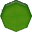 100.00 %01.3 Estandarización de ProcesosObjetivo Logrado90.00 %01.5 Transparencia en las informaciones de Servicios y FuncionariosObjetivo Logrado100.00 %02.1 Diagnóstico de la Función de RR.HH.Objetivo Logrado100.00 %03.1 Planificación de RR.HH.Objetivo Logrado100.00 %05.3 AbsentismoObjetivo Logrado100.00 %05.4 RotaciónObjetivo Logrado100.00 %06.1 Escala Salarial AprobadaObjetivo Logrado100.00 %07.1 Gestión de Acuerdos de DesempeñoObjetivo Logrado100.00 %07.2 Evaluación del Desempeño por Resultados y CompetenciasObjetivo Logrado80.00 %09.3 Pago de Beneficios LaboralesObjetivo Logrado99.00 %09.4 Implementación del Sistema de Seguridad y Salud en el TrabajoObjetivo Logrado90.00 %09.5 Encuesta de ClimaObjetivo Logrado85.00 %No.ComponenteEvaluaciónNivel de Desarrollo1Ambiente de Control98.88%Satisfactorio2Valoración y Administración de Riesgos100%Implementado3Actividades de Control100%Implementado4Información y Comunicación95.35%Satisfactorio5Monitoreo y Evaluación97.60%SatisfactorioModalidadCantidad de ProcesosMonto Contratado% en base a monto contratadoCompras Directas49624.366.858,862,701086536Compras Menores152       52.274.714,20                             5,79 Comparación de Precios240    719.712.717,36                          79,78 Licitaciones Restringidas000Licitaciones Publicas3    105.758.934,63                          11,72 Total891902.113.225,05100Fecha AprobaciónModalidad de CompraCarátulaRubrosTotal en Pesos07/06/2018Licitación PublicaUERS – CCC - LNP – 2018 - 0002Vehículos $ 18,002,831.0001/05/2018Licitación PublicaUERS-CCC-LPN-2018-0001Eléctricos $ 85, 747,105.81.04/06/2018Licitación PublicaUERS – CCC – CP –2018- 0004Tecnología$ 2,008,997.82PASOSDOCUMENTOS/PROCESOS.1Requerimiento2Solicitud de Pedidos3Petición de Ofertas (cuando aplica)4Comité de Compras5Comparación de Precios6Pedido7Recepción de Mercancía/Servicio8Recepción de Conduce y Factura.9Remisión a Finanzas   OBJETO DE GASTO E INVERSION    PRESUPUESTO UERS 2018    MONTO EJECUTADO       BALANCE    CUENTAS POR PAGAR ACUMULADA (Proyectada a Diciembre 2018)     Servicios Personales                 383.09            378.77                 4.31                         -      Servicios no Personales                 180.47            120.85              59.62                   39.66   Materiales y Suministros                 110.48              80.46              30.03                   10.76   Transferencias Corrientes                    10.36                 4.99                 5.37                      2.70   Otros activos                      4.25                 0.26                 3.99                         -      SUB-TOTAL                 688.65            585.33            103.32                   53.12   Activos no Financieros    Mobiliarios y Equipos                   58.06              50.83                 7.23                   10.66   Obras de Energía                  707.20            810.49          (103.29)                892.71   Sub-Total (Activos no Financieros)                 765.26            861.32             (96.06)                903.37   TOTAL  GENERAL             1,453.91         1,446.65                 7.26                 956.49 